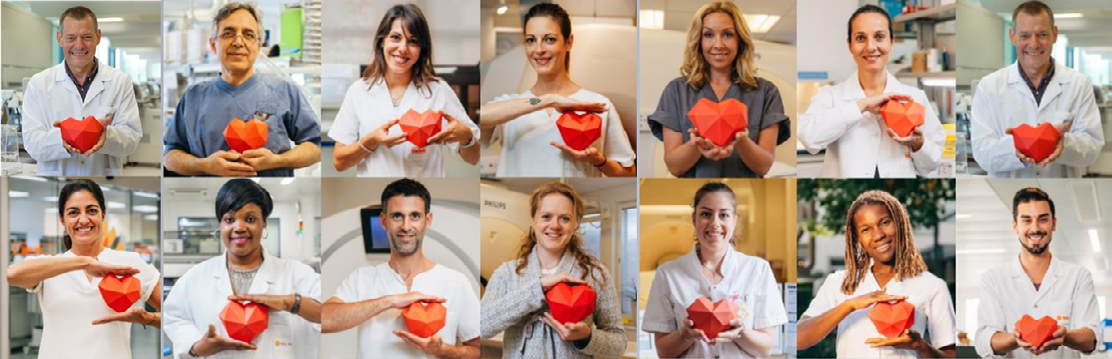 Newsletter IDE n°1 – janvier 2024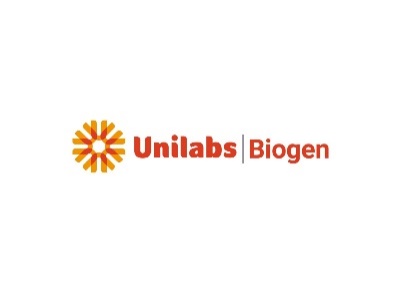 Meilleurs vœux 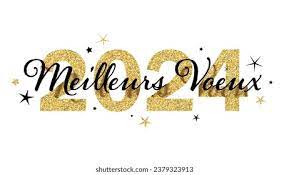 Toute l’équipe du laboratoire Unilabs BIOGEN vous souhaite une excellente année 2024 .IDE LABNous vous informons que  la mise à jour de l’application PAD web en 6.2 aura lieu le lundi 08 janvier 2024 de 14h à 18h, nous attirons votre attention sur le fait que l’utilisation de PAD ne sera pas possible durant cette demi-journée.Quelques nouveautés sur l’application mobile :Déconnection automatique de l’application à 23hChoix de recevoir ou non des résultats (Paramétrer à Oui par défaut)Ajout de l'oeil pour afficher le mot de passe  Envoi d'un mail au laboratoire  Personnalisation de la couleur pour le sexe du patient :  Bon de commande :  Visualiser les commandes effectuées par vos collègues de votre cabinet. Intéressant pour les cabinets qui mutualisent leurs commandes. Recherche examen avec chiffre  Examen : -  Suppression de l’écran blanc -  Alerte si A jeun o (Renforcement des contrôles sur les informations pré analytiques)AVK : ajout bouton Ok Nous restons à votre disposition pour toutes questions.ATTESTATION DE MUTUELLEQui dit nouvelle année dit nouvelle carte, pensez à nous les joindre aux prélèvementsINS ET CONVENTIONMerci de nous retourner les  conventions  qui vous été transmises en décembre 2023, ainsi que la revue de contrat ( source d’amélioration et de réponses à vos attentes).